L’unità di misura per l’area definita dal Sistema Internazionale di misura (SI) è il metro quadrato (m2). È la superficie che corrisponde a quella di un quadrato di lato un metro.
Ecco un quadrato di lato 
un dm:Quale sarà la sua area?

……………………….
Quanti quadratini di lato un cm ci puoi disegnare dentro? 

……………………….
Disegnali!
Cosa possiamo concludere?   
1 dm2 = …….. cm2.
Quanti quadratini da 1 mm2 potresti disegnare nel quadrato di lato un dm?

……………………….	Quindi 1 dm2 = ……………………….mm2
Quanti quadrati di lato un dm ci stanno in un m2?  ……………………….
Completa: 	

1 m2 = …….. dm2   1 m2 = ………..….. cm2   1 m2 = ….…….…..….. mm2Quale unità di misura ha più senso usare per esprimere le seguenti aree:… l’area dell’aula				 m2 		 km2 	 cm2… l’area della Svizzera			 m2 		 km2 	 cm2… l’area di un francobollo		 m2 		 km2 	 cm2Quale misura ritieni più vicina alla realtà?
	Area di un foglio A4	 		 18 dm2	 600 cm2	Area dell’aula			 1 km2	 20 cm2	Area di una cartolina	 150 m2	 	 1,50 dm2		Area di una piazza	 2’000 cm2	 2’000 km2	 2’000 m2Completa le uguaglianze (attenzione, sono misure di area…):

	2,5 dm2  = ........….... cm2			16’700 cm2	= .....…......... m2

3 = ....….......... dm2			1’000 mm2 = .…............. dm2

1,234567 km2 = .....……......... m2		125’000 m2	= .....…......... km2

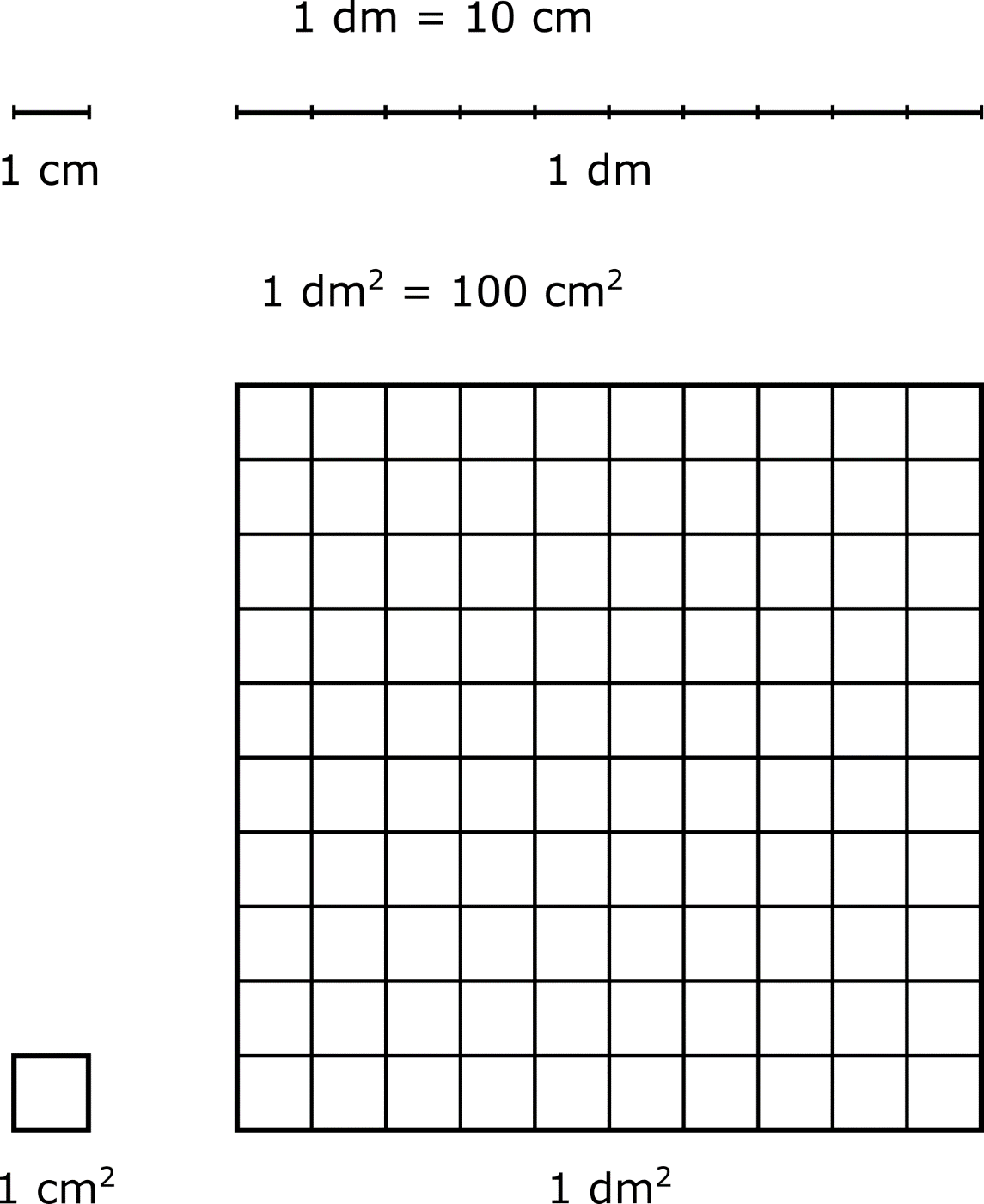 Unità di misura per l’area